 Արտահայտի՛ր մետրերով.100 սմ 1մ200 սմ 2մ320 սմ 3մ 20սմ450 սմ 4մ 50սմ910 սմ 9մ 10սմ2. Արտահայտի՛ր սանտիմետրերով.2 մ = 200սմ7 մ = 700սմ4 մ =400սմ3 մ = 300սմ6 մ = 600սմՄ= 900սմ3.Արտահայտի՛ր միլիմետրերով.2 սմ  = 20մմ7 սմ  = 70մմ3 սմ 5 մմ = 35մմսմ 2 մմ =  72մմ4.Նշի՛ր ճշմարիտ դատողությունները:Արկղում կա 4 բազուկ և  5 գազար: Եթե նապաստակը արկղից հանի 3 բանջարեղեն, դրանցից մեկն անպայման գազար կլինի:Եթե նապաստակը արկղից հանի 5 բանջարեղեն, դրանցից մեկն անպայման գազար կլինի:Եթե նապաստակը արկղից հանի 5 բանջարեղեն, դրանցից մեկն անպայման բազուկ կլինի:Եթե նապաստակը արկղից հանի 6 բանջարեղեն, դրանցից մեկն անպայման գազար բազուկ կլինի:5.Օգտվելով հուշումից՝ շարունակիր լրացնել աղյուսակը: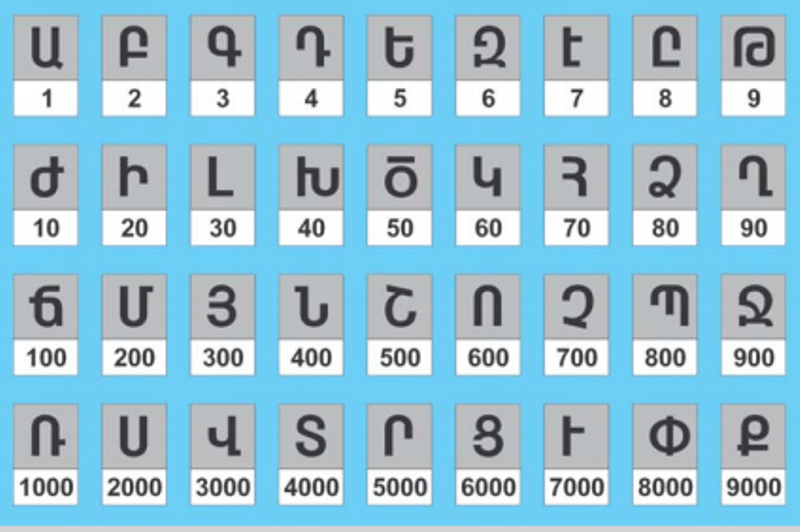 148Ճխը670ոհ901Ջա354յծդ874Պհդ286Մձզ450նծ